学费缴费指南一、电脑缴费方式1、打开我校财务处网站（http://cwc.scau.edu.cn/），点击左下角“统一支付平台”按钮。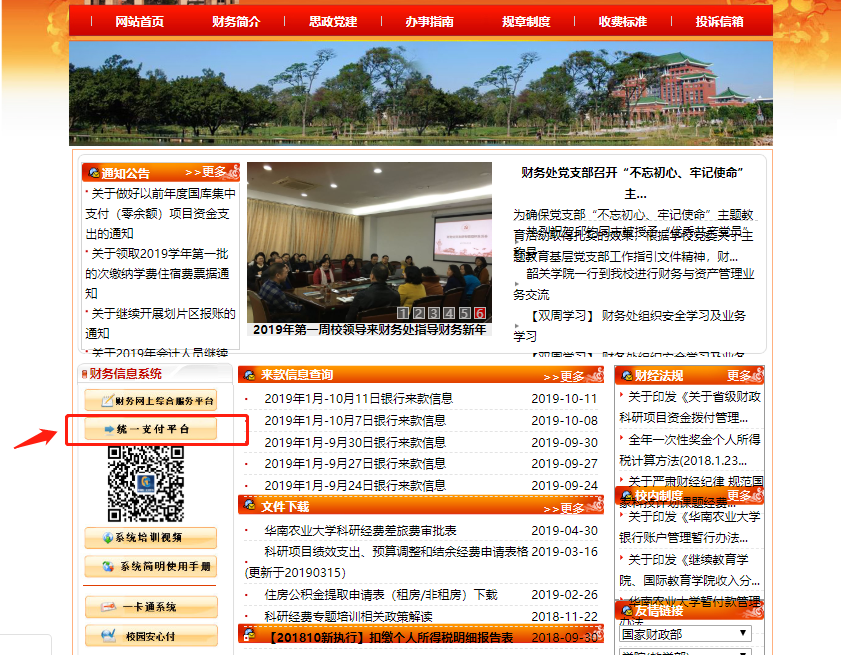 2、用户名为学号，默认密码：身份证最后六位(若含X，需大写)；港澳台学生，默认密码：SCAU000000。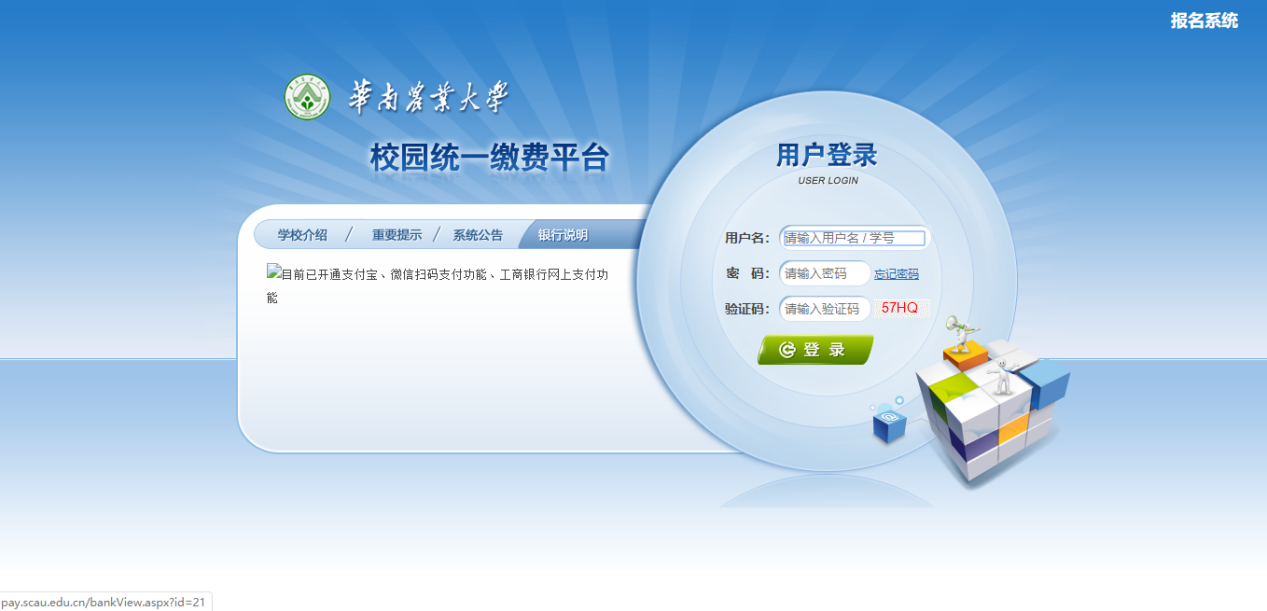 3、登陆后点击导航栏“个人信息”按钮，完善个人信息（必须填写手机号和电子邮箱，才能获取学校开具的电子收据）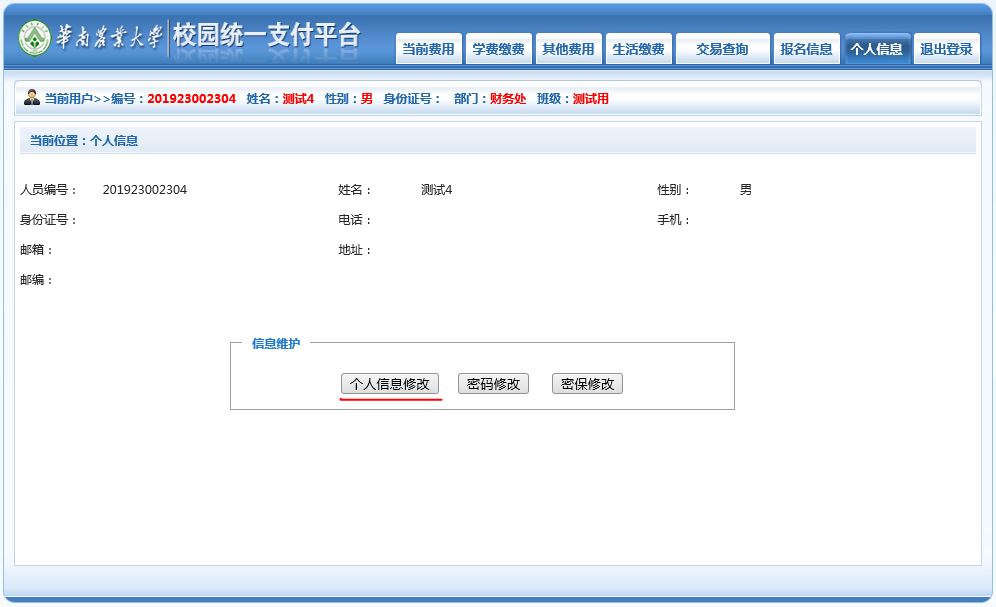 4、点击导航栏“学费缴费”按钮，显示所需缴纳费用并核对无误后，点击下一步进入缴费页面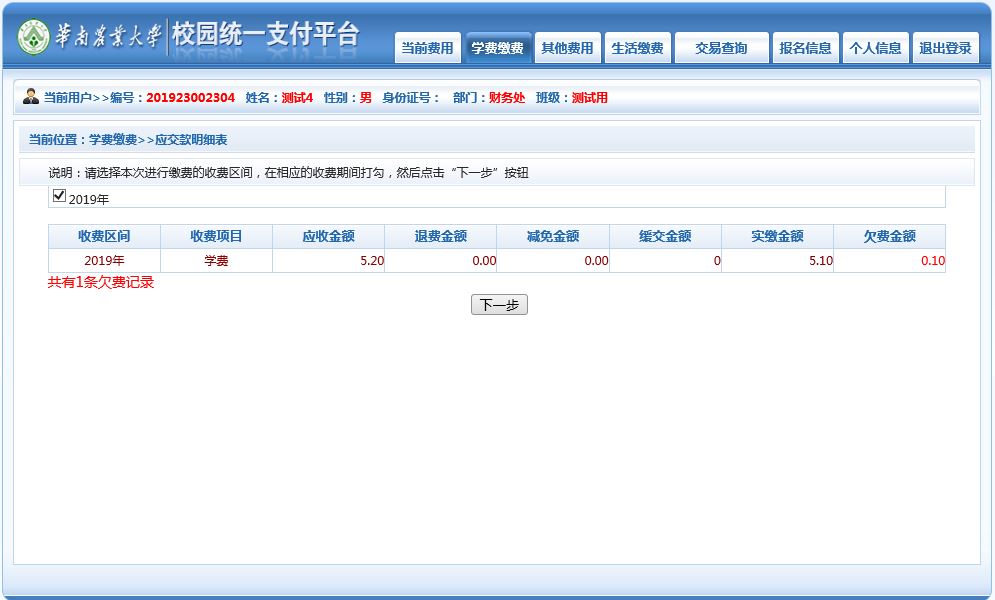 5、进入缴费界面后，可通过微信支付、支付宝支付以及工商银行网上支付三种方式支付：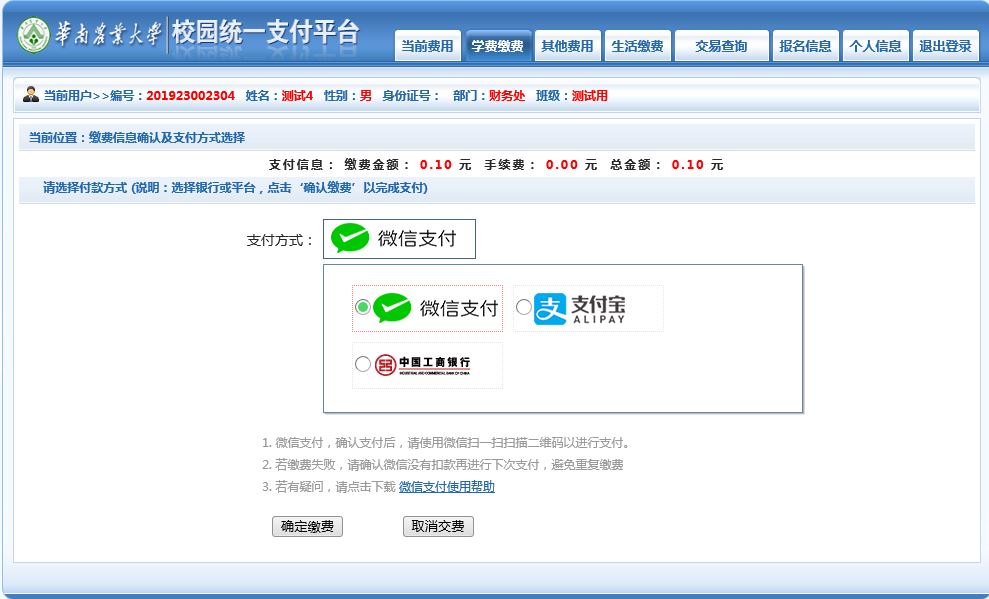 （1）、微信支付 选择微信支付，点击确认支付后，将会弹出微信二维码，请使用微信 APP 扫一扫进行扫码支付。 注意：请确认商户名称：华南农业大学财务处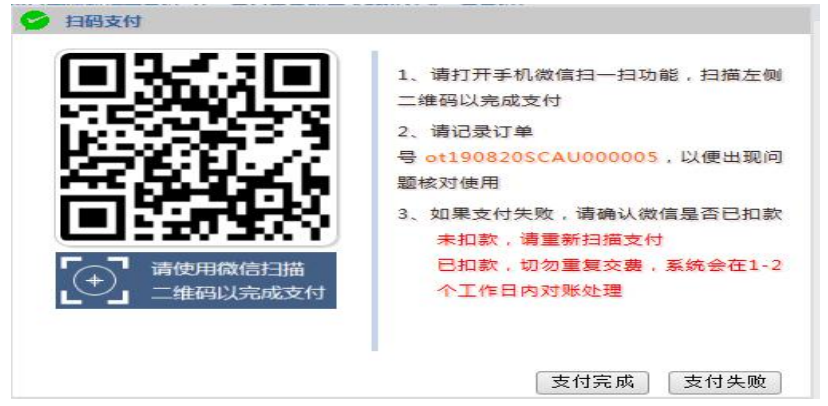 （2）、支付宝支付 选择支付宝支付，将会弹出支付宝二维码，请使用支付宝 APP 扫一扫进行扫码支付。 注意：请确认商户名称：华南农业大学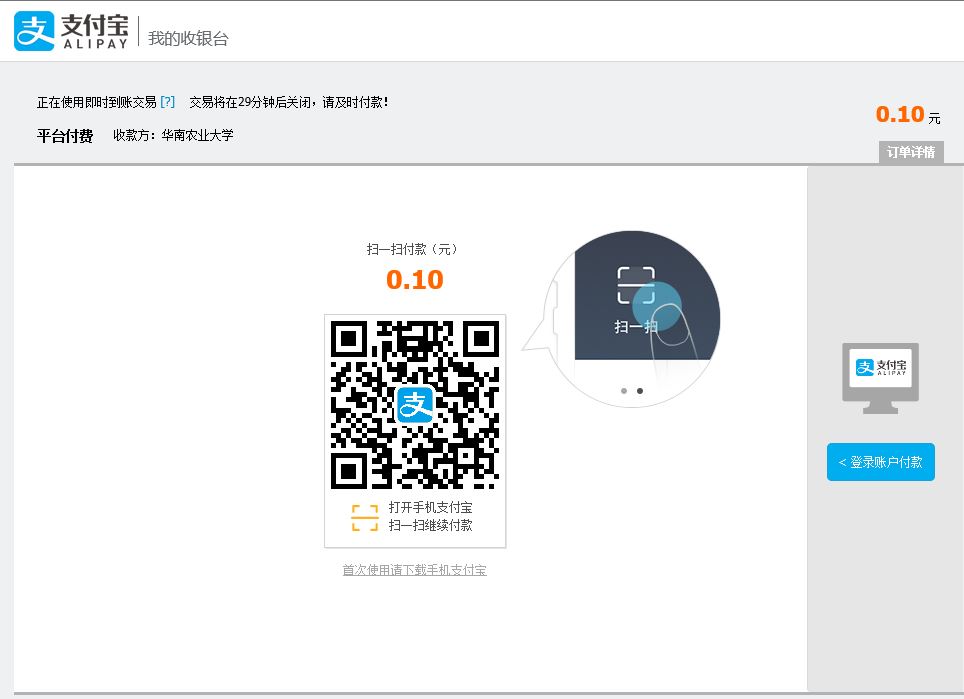 （3）、工商银行支付 选择工商银行支付，使用工商银行 e 支付绑定的手机号进行短信验证完成支付。 注意：请确认商户名称：华南农业大学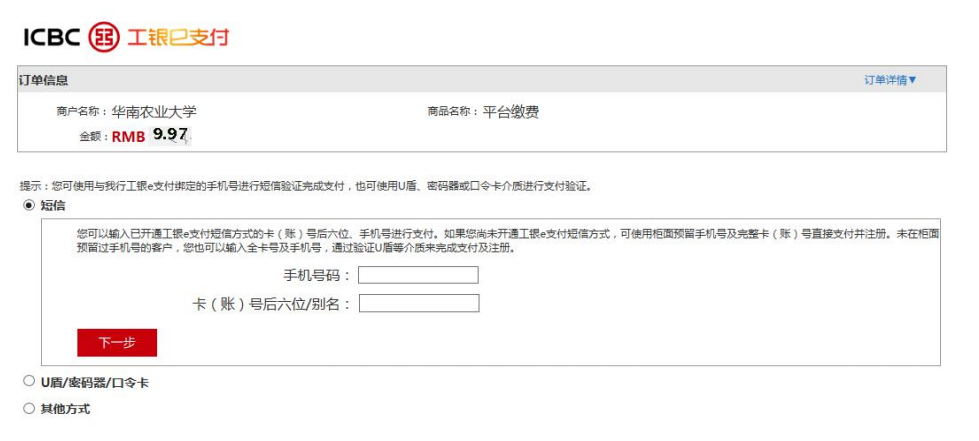 5.票据查询我校为交费成功的学生开具“广东省高等、中专、成人学校教育收费票据（电子）”，点击导航栏的“交易查询——已交缴费信息”按钮，显示已缴费信息页面，如图所示。选择费用类型可以查询已缴费情况。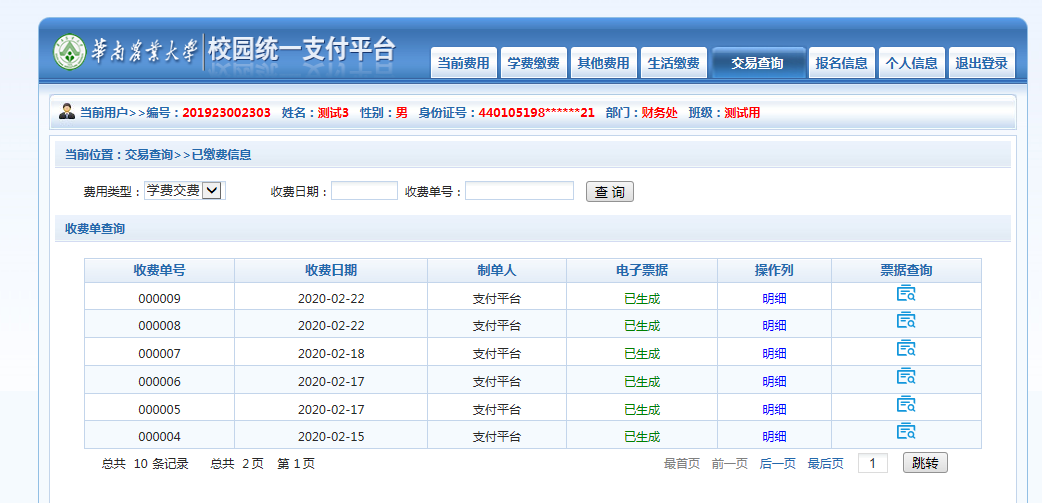 	点击“票据查询”按钮可以查询具体缴费的电子票据，并且提供打印及保存下载功能。如图所示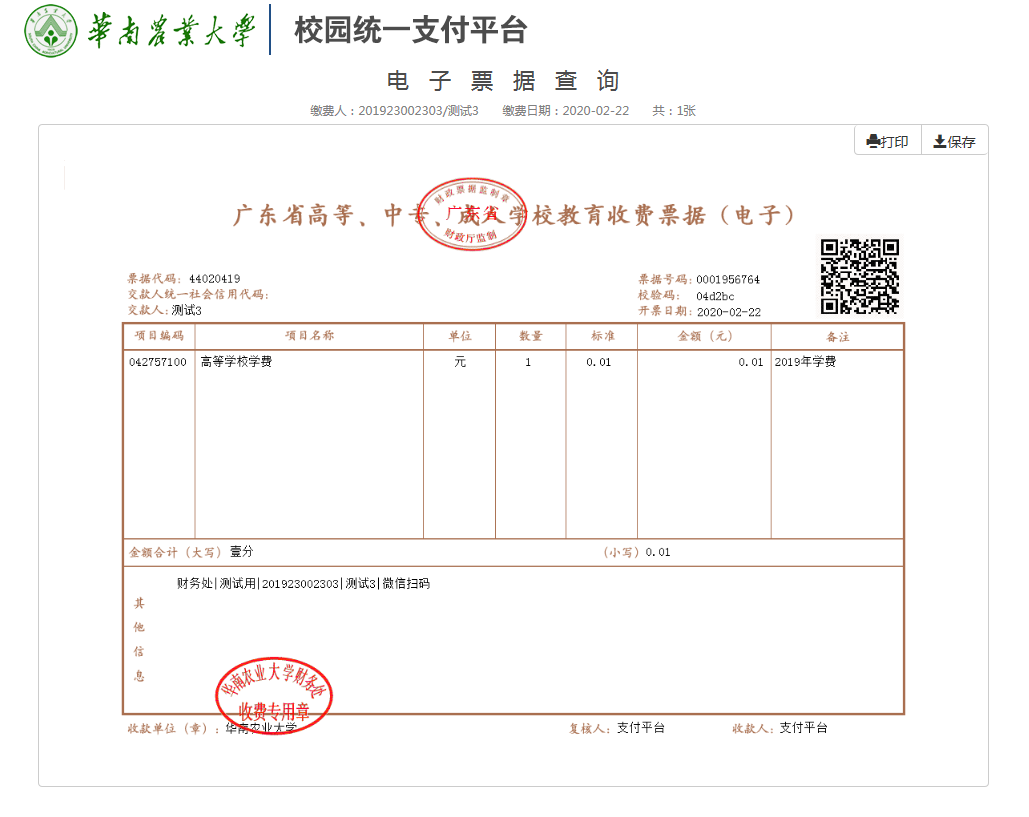 同时，我校也会将电子票据发送到登记的电子邮箱中，可自行登录电子邮箱查看。二、手机端缴费方式1、使用手机微信或支付宝APP“扫一扫”功能，扫描下图二维码进入支付平台；或手机版-微信：华南农业大学紫荆e站办事大厅-c.校园统一支付服务。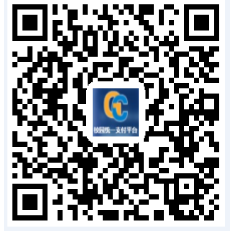 2、用户名为学号，默认密码：身份证最后六位(若含X，需大写)；港澳台学生，默认密码：SCAU000000。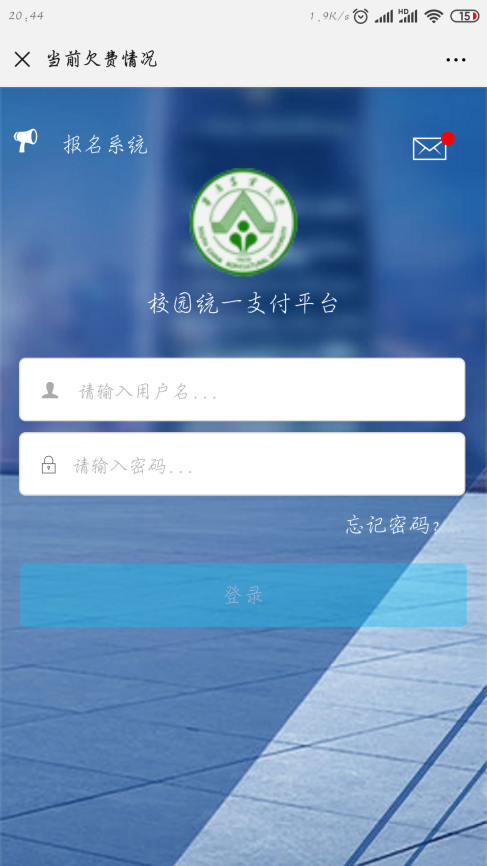 3、登陆系统后，点击”学费缴费”并核对金额等信息无误后，点击右下角的缴费按钮进入缴费界面，可选择微信支付、支付宝支付或者工行网银进行支付，支付前请核对收款方是否为华南农业大学/华南农业大学财务处。（注：微信APP扫描进入的支付界面只显示微信支付及工行网银；支付宝 APP 扫描进入的支付界面只显示支付宝支付及工行网银）；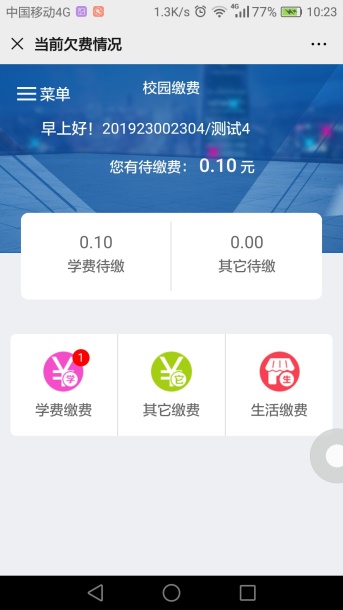 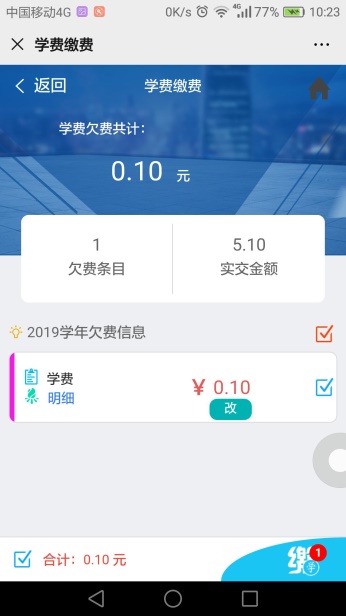 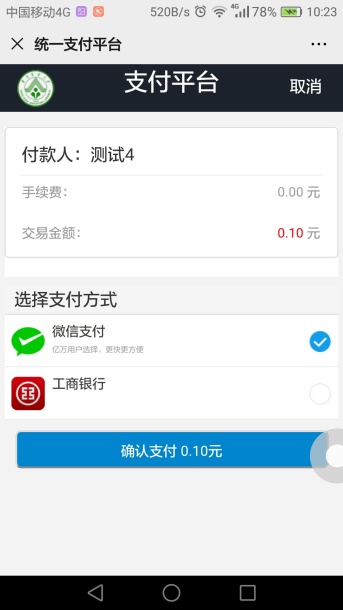 4、票据查询（1）、点击“菜单”栏目即可查询已生成的票据：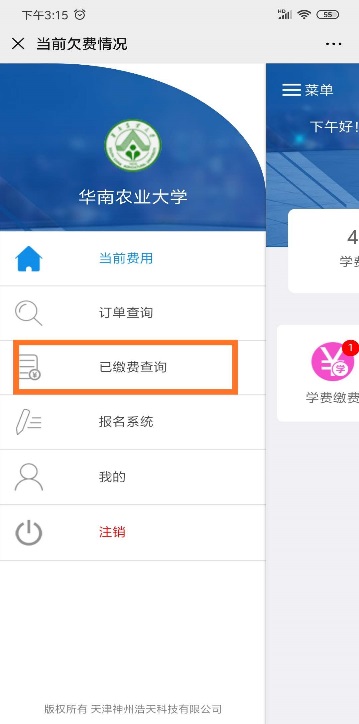 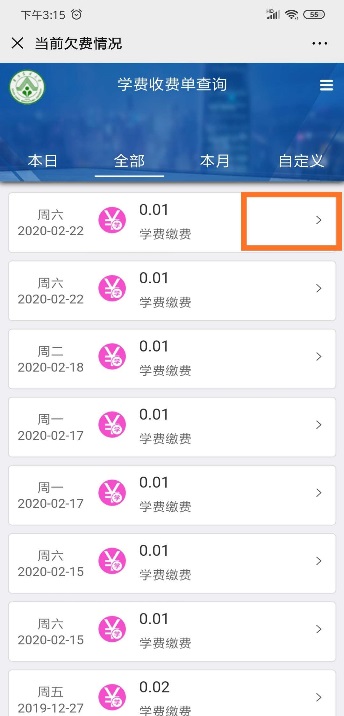 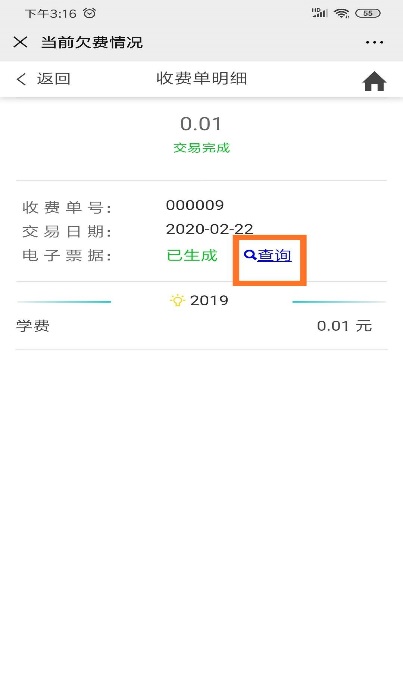 （2）、考生可以通过“微信”-“扫一扫”功能扫描下列二维码，登录“电子票夹”小程序；进入小程序后，使用手机号或身份证号进行实名认证，即可查询名下所有电子票据信息，并可以下载电子票据。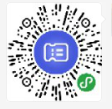 三、注意事项各位同学交费前，请务必登录电脑版统一支付平台完善“个人信息”，一定要填写手机号和电子邮箱，否则不能收到学校开具的电子票据。四、统一支付平台问题咨询如果在支付过程中遇到问题请咨询我校财务处，电话85283439。